Bijlage 6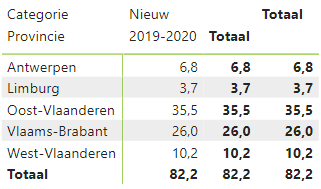 